Zasady rekrutacji do klas pierwszych technikum 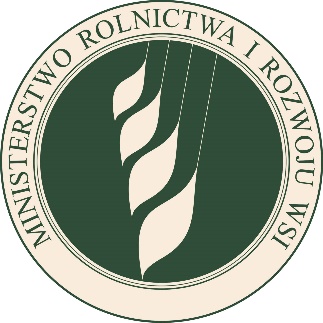 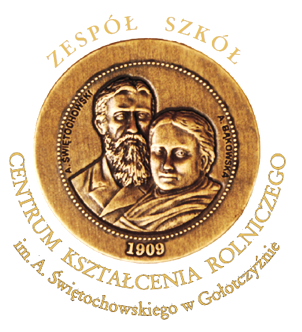 oraz branżowej szkoły I stopniaw Zespole Szkół Centrum Kształcenia Rolniczego im. A. Świętochowskiego w Gołotczyźnie                           na rok szkolny 2017/2018Organ prowadzący szkołę: Minister Rolnictwa i Rozwoju WsiRekrutacja do klas pierwszych technikum oraz branżowej szkoły I stopnia w Zespole Szkół CKR im. A. Świętochowskiego w Gołotczyźnie odbywa się zgodnie z przepisami zawartymi w ustawie z dnia 7 września 1991 r. o systemie oświaty (t. j. Dz. U. z 2015 r. poz. 2156), rozporządzeniu Ministra Edukacji Narodowej z dnia 14 marca 2017 roku w sprawie przeprowadzania postępowania rekrutacyjnego oraz postępowania uzupełniającego na lata szkolne 2017/2018 – 2019/2020 do trzyletniego liceum ogólnokształcącego, czteroletniego technikum i branżowej szkoły I stopnia, dla kandydatów będących absolwentami dotychczasowego gimnazjum, Zarządzeniu nr 20 Mazowieckiego Kuratora Oświaty z dnia 12 kwietnia 2017 r. w sprawie rekrutacji uczniów do publicznych liceów, techników, szkół branżowych I stopnia, szkół dla dorosłych i szkół policealnych na rok szkolny 2017/2018 oraz na podstawie kryteriów zawartych w Statucie Zespołu. Na rok szkolny 2017/2018 będzie prowadzona rekrutacja do technikum i branżowej szkoły I stopnia w Zespole Szkół Centrum Kształcenia Rolniczego im. A. Świętochowskiego  w następujących zawodach:Rekrutacja kandydatów do szkół zespołu przeprowadzana jest w następujących terminach:Rekrutacja uczniów do szkół zespołu dla młodzieży na podbudowie gimnazjum odbywać się będzie na podstawie :Liczby punktów uzyskanych z egzaminu gimnazjalnego.Liczby punktów otrzymanych za oceny uzyskane na świadectwie ukończenia gimnazjum z języka polskiego, matematyki i dwóch wybranych dla danego kierunku obowiązkowych zajęć edukacyjnych.W postępowaniu rekrutacyjnym uwzględnia się oceny z następujących zajęć edukacyjnych:Liczby punktów za świadectwo ukończenia gimnazjum z wyróżnieniem.Liczby punktów uzyskanych za osiągnięcia ucznia wymienione na świadectwie ukończenia gimnazjum.Szkolna komisja rekrutacyjna przelicza na punkty poszczególne kryteria, o których mowa a w art. 20f ust. 2 pkt 1-4, art. 20h ust. 6, art. 20i ust 2 pkt 1, 3 i 4 oraz art. 20j ust. 2 pkt 1 3-5 ustawy z dnia 7 września 1991 o systemie oświaty oraz ustala punktację w przypadku osób zwolnionych z egzaminu gimnazjalnego zgodnie z rozporządzeniem Ministra Edukacji Narodowej z dnia 14 marca 2017 r. w sprawie przeprowadzania postępowania rekrutacyjnego oraz postępowania uzupełniającego na lata szkolne 2017/2018 – 2019/2020 do trzyletniego liceum ogólnokształcącego, czteroletniego technikum i branżowej szkoły I stopnia, dla kandydatów będących absolwentami dotychczasowego gimnazjum.Kandydatom, którzy nie zostali przyjęci, przysługuje prawo odwołania się od decyzji Szkolnej Komisji Rekrutacyjnej do dyrektora Zespołu w terminie 7 dni od daty ogłoszenia listy kandydatów przyjętych. Odwołanie rozpatrywane jest niezwłocznie.W przypadku niemożliwości zrekrutowania pełnego oddziału kandydatom, którzy potwierdzili wolę podjęcia nauki i zostali zakwalifikowani do kształcenia w określonym zawodzie, może być zaproponowane kształcenie w zawodzie innym w terminie uzgodnionym z organem prowadzącym szkołę.Informacje dla kandydatów i rodziców:strona internetowa szkoły: www.bratne.republika.ple-mail: bratne@ci.home.plsekretariat szkoły od poniedziałku do piątku w godzinach 7.30 – 15.30, tel.: (23) 6713031.Typ szkołyProfil/zawódOkres nauczaniaTechnikum Technik rolnik4 lataTechnikum Technik żywienia i usług gastronomicznych4 lataTechnikum Technik weterynarii4 lataTechnikum Technik urządzeń i systemów energetyki odnawialnej4 lataTechnikum Technik agrobiznesu4 lataTechnikum Technik architektury krajobrazu4 lataTechnikum Technik turystyki wiejskiej4 lataTechnikum Technik ogrodnik4 lataBranżowa szkoła I stopniaMechanik- operator pojazdów i maszyn rolniczych3 lataBranżowa szkoła I stopniaOgrodnik3 lataREKRUTACJA ZASADNICZAREKRUTACJA ZASADNICZACZYNNOŚĆ:TERMIN:Składanie wniosków o przyjęcie do szkoły wraz z dokumentami potwierdzającymi spełnianie warunków lub kryteriów branych pod uwagę w postępowaniu rekrutacyjnym.od 8 maja od godz. 10.00                           do 19 maja do godz. 15.00Możliwość dokonania zmiany wyboru szkoły.od 16 czerwca od godz. 10.00                   do 19 czerwca do godz. 16.00Uzupełnienie wniosku o przyjęcie do szkoły o świadectwo ukończenia gimnazjum i zaświadczenie o wynikach egzaminu gimnazjalnego (kopie poświadczone za zgodność przez gimnazjum).od 23 czerwca od godz. 12.00                             do 28 czerwca do godz. 16.00Weryfikacja wniosków o przyjęcie do szkoły i innych złożonych dokumentów przez komisje rekrutacyjne.od 8 maja do 5 lipca            Podanie do wiadomości list kandydatów zakwalifikowanych i kandydatów niezakwalifikowanych zawierające imiona i nazwiska kandydatów uszeregowane w kolejności alfabetycznej oraz informację o zakwalifikowaniu albo niezakwalifikowaniu kandydata, a także najniższą liczbę punktów, która uprawnia do przyjęcia.5 lipca do godz.16.00Wydanie przez  szkoły prowadzące kształcenie zawodowe skierowania na badanie lekarskie kandydatowi z listy kandydatów zakwalifikowanych, który dokonał wyboru kształcenia w danym zawodzie w jednej szkole, w przypadku złożenia przez kandydata oświadczenia o wyborze tej szkoły.od 6 lipca od godz. 10.00 do 7 lipca do godz. 16.00UWAGA: Dla chętnych szkoła zorganizuje badania lekarskie, na miejscu w ustalonym terminie.  Potwierdzenie woli przyjęcia w postaci przedłożenia oryginałów dokumentów oraz zaświadczenia lekarskiego o braku przeciwskazań zdrowotnych do podjęcia praktycznej nauki zawodu w przypadku szkoły prowadzącej kształcenie zawodowe.od 6 lipca od godz. 10.00                       do 14 lipca do godz. 12.00   Podanie przez komisję rekrutacyjną list kandydatów przyjętych i nieprzyjętych.do 14 lipca do godz. 16.00REKRUTACJA UZUPEŁNIAJĄCAREKRUTACJA UZUPEŁNIAJĄCASkładanie wniosków o przyjęcie do szkoły wraz z dokumentami potwierdzającymi spełnianie warunków lub kryteriów branych pod uwagę w postępowaniu rekrutacyjnym.od 10 sierpnia od godz. 10.00                                 do 14 sierpnia do godz. 16.00;                      wydanie przez  szkoły prowadzące kształcenie zawodowe skierowania na badanie lekarskieWeryfikacja wniosków o przyjęcie do szkoły i innych złożonych dokumentów przez komisje rekrutacyjne.od 10 sierpnia do 28 sierpnia                        Podanie do wiadomości list kandydatów zakwalifikowanych i kandydatów niezakwalifikowanych zawierające imiona i nazwiska kandydatów uszeregowane w kolejności alfabetycznej oraz informację o zakwalifikowaniu albo niezakwalifikowaniu kandydata, a także najniższą liczbę punktów, która uprawnia do przyjęcia.do 28 sierpnia do godz. 12.00Wydanie przez  szkoły prowadzące kształcenie zawodowe skierowania na badanie lekarskie kandydatowi z listy kandydatów zakwalifikowanych, który dokonał wyboru kształcenia w danym zawodzie w jednej szkole, w przypadku złożenia przez kandydata oświadczenia o wyborze tej szkoły.przy składaniu wniosku do szkołyPotwierdzenie woli przyjęcia w postaci przedłożenia oryginałów dokumentów oraz zaświadczenia lekarskiego o braku przeciwskazań zdrowotnych do podjęcia praktycznej nauki zawodu w przypadku szkoły prowadzącej kształcenie zawodowe.od 29 sierpnia od godz. 8.00                          do 30 sierpnia do godz. 16.00Podanie przez komisję rekrutacyjną list kandydatów przyjętych i nieprzyjętych.do 31 sierpnia do godz. 16.00Typ szkołyProfil/zawódPrzedmioty podlegające punktacjiTechnikumTechnik rolnikjęzyk polski, język obcy nowożytny, matematyka, biologiaTechnikumTechnik żywienia i usług gastronomicznychjęzyk polski, język obcy nowożytny, matematyka, biologiaTechnikumTechnik weterynariijęzyk polski, język obcy nowożytny, matematyka, biologiaTechnikumTechnik urządzeń i systemów energetyki odnawialnejjęzyk polski, język obcy nowożytny, matematyka, fizykaTechnikumTechnik agrobiznesujęzyk polski, język obcy nowożytny, matematyka, informatykaTechnikumTechnik architektury krajobrazujęzyk polski, język obcy nowożytny, matematyka, biologiaTechnikumTechnik turystyki wiejskiejjęzyk polski, język obcy nowożytny, matematyka, geografiaTechnikumTechnik ogrodnikjęzyk polski, język obcy nowożytny, matematyka, biologiaBranżowa szkoła I stopniaMechanik -operator pojazdów i maszyn rolniczychjęzyk polski, język obcy nowożytny, matematyka, fizykaBranżowa szkoła I stopniaOgrodnikjęzyk polski, język obcy nowożytny, matematyka, biologia